ภาคผนวก ๒แบบแสดงความคิดเห็น ต่อ (ร่าง) ประกาศ กสทช. 
เรื่อง หลักเกณฑ์การใช้คลื่นความถี่สำหรับกิจการเคลื่อนที่ทางทะเลประเด็นรับฟังความคิดเห็น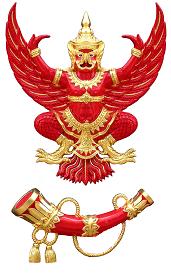 แบบแสดงความคิดเห็น(ร่าง) ประกาศ กสทช. เรื่อง หลักเกณฑ์การใช้คลื่นความถี่สำหรับกิจการเคลื่อนที่ทางทะเลวัน/เดือน/ปี ชื่อ/หน่วยงานผู้ให้ความคิดเห็น ที่อยู่ โทรศัพท์ โทรสาร Email address ประเด็นความคิดเห็น/ข้อเสนอแนะคำนิยาม................................................................................................................................................................................................................................................................................................................................................................................................................................................................................................................................................................................................................................................................................................................................................................................................................................................................................................................................................................................................................................................................................................................................................หมวด ๑ กลุ่มผู้ใช้คลื่นความถี่................................................................................................................................................................................................................................................................................................................................................................................................................................................................................................................................................................................................................................................................................................................................................................................................................................................................................................................................................................................................................................................................................................................................................หมวด ๒ การใช้คลื่นความถี่สำหรับกิจการเคลื่อนที่ทางทะเล................................................................................................................................................................................................................................................................................................................................................................................................................................................................................................................................................................................................................................................................................................................................................................................................................................................................................................................................................................................................................................................................................................................................................ประเด็นความคิดเห็น/ข้อเสนอแนะหมวด 3 การระบุตัวตนของสถานีวิทยุคมนาคม................................................................................................................................................................................................................................................................................................................................................................................................................................................................................................................................................................................................................................................................................................................................................................................................................................................................................................................................................................................................................................................................................................................................................หมวด 4 การขออนุญาตใช้คลื่นความถี่................................................................................................................................................................................................................................................................................................................................................................................................................................................................................................................................................................................................................................................................................................................................................................................................................................................................................................................................................................................................................................................................................................................................................ประเด็นอื่นๆ................................................................................................................................................................................................................................................................................................................................................................................................................................................................................................................................................................................................................................................................................................................................................................................................................................................................................................................................................................................................................................................................................................................................................